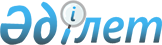 Аудандық мәслихаттың 2005 жылғы 24 ақпандағы № 3С-11/8 "Жеке санаттағы азаматтарға әлеуметтік төлемді жүзеге асыру Ережесін бекіту туралы" шешіміне толықтырулар енгізу туралы
					
			Күшін жойған
			
			
		
					Ақмола облысы Жарқайың аудандық мәслихатының 2008 жылғы 23 желтоқсандағы 
№ 4С-11/10 шешімі. Ақмола облысы Жарқайың ауданының Әділет басқармасында 2009 жылғы 21 қаңтарда № 1-12-102 тіркелді. Күші жойылды - Ақмола облысы Жарқайың аудандық мәслихатының 2010 жылғы 10 ақпандағы № 4С-20-10 шешімімен

      Ескерту. Күші жойылды - Ақмола облысы Жарқайың аудандық мәслихатының 2010.02.10 № 4С-20-10 шешімімен      2001 жылғы 23 қаңтардағы Қазақстан Республикасының «Қазақстан Республикасындағы жергілікті мемлекеттік басқару туралы» Заңының 6 бабына сәйкес және 2008 жылғы 18 желтоқсандағы № 01-03/2835 «Жұмыспен қамту және әлеуметтік бағдарламалар  бөлімі» мемлекеттік мекемесінің  ұсынуымен, Жарқайың аудандық мәслихаты ШЕШІМ ЕТТІ:



      1. (Нормативтік құқықтық актілерді мемлекеттік тіркеуден өткізудің Аймақтық Тізілімінде 2005 жылғы 4 наурыздағы № 3051 болып тіркелген, «Целинное знамя» аудандық газетінде 2005 жылғы 11 наурыздағы № 9 болып жарияланған) Жарқайың аудандық мәслихатының 2005 жылғы  24 ақпандағы  №3С -11/8 «Жеке санаттағы азаматтарға әлеуметтік төлемді жүзеге асыру Ережесін бекіту туралы» шешіміне (Нормативтік құқықтық актілерді мемлекеттік тіркеуден өткізудің Аймақтық Тізілімінде 2006 жылдың 9 қаңтарында № 1-12-21 болып тіркелген, «Целинное знамя» аудандық газетінде 2006 жылғы 13 қаңтардағы № 2 болып жарияланған) Жарқайың аудандық мәслихатының 2005 жылғы 21 желтоқсандағы № 3С-18/4 Аудандық мәслихаттың 2005 жылғы 24 ақпандағы  № 3С-11/8 «Жеке санаттағы азаматтарға әлеуметтік төлемді жүзеге асыру Ережесін бекіту туралы» шешіміне өзгерістер мен толықтырулар енгізу туралы шешімі, (Нормативтік құқықтық актілерді мемлекеттік тіркеуден өткізудің Аймақтық Тізілімінде 2007 жылдың 3 қаңтарында № 1-12-45 болып тіркелген, «Целинное знамя» аудандық газетінде 2007 жылғы 12 қаңтардағы № 2 болып жарияланған) Жарқайың аудандық мәслихатының 2006 жылғы 20 желтоқсандағы №3С-28/4 Аудандық мәслихаттың 2005 жылғы 24 ақпандағы  № 3С-11/8 «Жеке санаттағы азаматтарға әлеуметтік төлемді жүзеге асыру Ережесін бекіту туралы» шешіміне өзгерістер мен толықтырулар енгізу туралы шешімі, (Нормативтік құқықтық актілерді мемлекеттік тіркеуден өткізудің Аймақтық Тізілімінде 2007 жылдың 29 шілдесінде № 1-12-59 болып тіркелген, «Целинное знамя» аудандық газетінде 2007 жылғы 6 шілдедегі № 27 болып жарияланған) Жарқайың аудандық мәслихатының 2007 жылғы 20 шілдесіндегі №3С-33/6 Аудандық мәслихаттың 2005 жылғы 24 ақпандағы  № 3С-11/8 «Жеке санаттағы азаматтарға әлеуметтік төлемді жүзеге асыру Ережесін бекіту туралы» шешіміне өзгеріс енгізу туралы шешімі, (Нормативтік құқықтық актілерді мемлекеттік тіркеуден өткізудің Аймақтық Тізілімінде 2007 жылдың 12 қыркүйегінде № 1-12-64 болып тіркелген, «Целинное знамя» аудандық газетінде 2007 жылғы 14 қыркүйектегі № 38 болып жарияланған) Жарқайың аудандық мәслихатының 2007 жылғы 28 тамыздағы №4С-1/11 Аудандық мәслихаттың 2005 жылғы 24 ақпандағы  № 3С-11/8 «Жеке санаттағы азаматтарға әлеуметтік төлемді жүзеге асыру Ережесін бекіту туралы» шешіміне толықтыру енгізу туралы шешімі, (Нормативтік құқықтық актілерді мемлекеттік тіркеуден өткізудің Аймақтық Тізілімінде 2008 жылдың 9 қаңтардағы № 1-12-72 болып тіркелген, «Целинное знамя» аудандық газетінде 2008 жылғы 18 қаңтардағы № 3 болып жарияланған) Жарқайың аудандық мәслихатының 2007 жылғы 12 желтоқсандағы №4С-4/9 Аудандық мәслихаттың 2005 жылғы 24 ақпандағы  № 3С-11/8 «Жеке санаттағы азаматтарға әлеуметтік төлемді жүзеге асыру Ережесін бекіту туралы» шешіміне өзгерістер мен толықтырулар енгізу туралы  шешімімен енгізілген  өзгерістер мен толықтырулармен, төмендегідей толықтырулар енгізілсін:

      4 тарау 14 тармақпен төмендегідей мазмұнда толықтырылсын: концлагерьдің тұтқындарына бір айлық есептік көрсеткіш көлемінде коммуналдық қызметтерді төлеу бойынша шығындарын өтеу үшін ай сайынғы өтемақының төлемі;

      көрсетілген шешімінің атауында және 1 тармағында «санаттағы» деген сөзден кейін «мұқтаж болған» сөзбен толықтырылсын.



      2. Осы шешім Жарқайың ауданы Әділет басқармасында мемлекеттік тіркеуден өткен күнінен бастап күшіне енеді және ресми жарияланған күннен бастап қолданысқа енгізіледі.      Аудандық мәслихат

      сессиясының төрағасы             Д.Шәкіров      Аудандық

      мәслихаттың хатшысы              Б.Швачкин      КЕЛІСІЛГЕН:      Жарқайың ауданының

      «Жұмыспен қамту

      және әлеуметтік

      бағдарламалар бөлімі»

      мемлекеттік мекемесінің 

      бастығы                         В.Сидорина      Жарқайың ауданының

      «Қаржы бөлімі» мемлекеттік

      мекемесінің бастығы             Б.Ахметова      Жарқайың ауданының «Экономика

      және бюджеттік жоспарлау бөлімі»

      мемлекеттік мекемесінің

      бастығы                      З.Қоржымбаева
					© 2012. Қазақстан Республикасы Әділет министрлігінің «Қазақстан Республикасының Заңнама және құқықтық ақпарат институты» ШЖҚ РМК
				